БІЛОЦЕРКІВСЬКА МІСЬКА РАДАКИЇВСЬКОЇ ОБЛАСТІР І Ш Е Н Н Явід 29 червня 2017р.								№ 1026--34-VIIм.Біла ЦеркваПро укладення договору про встановлення особистогострокового сервітуту з фізичною особою-підприємцемСтамбуляком Святославом ІвановичемРозглянувши заяву фізичної особи-підприємця, протокол постійної комісії з питань  земельних відносин та земельного кадастру, планування території, будівництва, архітектури, охорони пам’яток, історичного середовища та благоустрою від 30 травня 2017 року № 87,  відповідно до ст. ст. 12, 98-102 Земельного кодексу України, пункту 34 частини 1 ст. 26 Закону України «Про місцеве самоврядування в Україні», керуючись рішенням Білоцерківської міської ради «Про затвердження Тимчасового положення про порядок сервітутного (обмеженого) використання земель комунальної власності територіальної громади м. Біла Церква в новій редакції» від 26 травня 2015 року № 1449-75-VI, міська рада вирішила:        1. Відмовити в укладенні договору  про встановлення особистого строкового сервітуту з фізичною особою-підприємцем  Стамбуляком Святославом Івановичем під розміщення існуючого павільйону по продажу продовольчих товарів, за адресою: вулиця Некрасова в районі житлового будинку №47/1 по вулиці Леваневського,  площею 0,0030 га  (з них: під тимчасовою спорудою   – 0,0030 га) строком на 3 (три) роки, за рахунок земель населеного пункту м. Біла Церква, відповідно до статті 123 Земельного кодексу України та Порядку розміщення тимчасових споруд для провадження підприємницької діяльності затвердженого Наказом Міністерства регіонального розвитку, будівництва та житлово-комунального господарства України від 21.10.2011 року № 244.2. Контроль за виконанням цього рішення покласти на постійну комісію з питань  земельних відносин та земельного кадастру, планування території, будівництва, архітектури, охорони пам’яток, історичного середовища та благоустрою.Міський голова   	                            Г.А. Дикий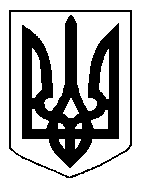 